В соответствии со статьями 11 и 39.3, 39.11 Земельного кодекса Российской Федерации, статьей 3.3. Федерального Закона от 25.10.2001г. № 137-ФЗ «О введение в действие земельного Кодекса Российской Федерации», выписками из Единого государственного реестра недвижимости об основных характеристиках и зарегистрированных правах на объект (далее – выписка из ЕГРН),  администрация Мариинско-Посадского района Чувашской Республики                                                                             п о с т а н о в л я е т:1. Провести аукцион, открытый по составу и по форме подачи предложений о цене, по продаже следующих земельных участков:  - Лот №1, земельный участок из земель населенных пунктов с кадастровым номером 21:16:210501:265, площадью 995 кв.м. (0,0995 га), расположенный по адресу: Чувашская Республика, Мариинско-Посадский район, Октябрьское сельское поселение, д.Хорнъялы, ул.Восточная (разрешенное использование – ведение огородничества), вид права – собственность;- Лот № 2, земельный участок из земель населенных пунктов с кадастровым номером 21:16:121201:229, площадью 1117 кв.м. (0,1117 га), расположенный по адресу: Чувашская Республика, Мариинско-Посадский район, Большешигаевское сельское поселение, с.Сотниково, ул.Полевая (разрешенное использование – ведение огородничества), вид права – собственность;- Лот № 3, земельный участок из земель населенных пунктов с кадастровым номером 21:16:170506:274, площадью 1394 кв.м. (0,1394 га), расположенный по адресу: Чувашская Республика, Мариинско-Посадский район, Карабашское сельское поселение, д.Карабаши, ул.Полевая (разрешенное использование – ведение огородничества), вид права – собственность;- Лот № 4, земельный участок из земель населенных пунктов с кадастровым номером 21:16:121403:920, площадью 395 кв.м. (0,0395 га), расположенный по адресу: Чувашская Республика, Мариинско-Посадский район, Большешигаевское сельское поселение, д.Большое Шигаево, ул.Набережная (разрешенное использование – ведение садоводства), вид права – собственность2. В соответствии с п.12 ст.39.11 Земельного Кодекса РФ начальную стоимость продажи земельных участков установить в соответствии с их кадастровой стоимостью в следующих размерах:- по лоту № 1 в соответствии с выпиской из ЕГРН от 15.10.2020г. № КУВИ-002/2020-29034886 в размере 5 283 руб. 45 коп;- по лоту № 2 в соответствии с выпиской из ЕГРН от 10.12.2020г. № КУВИ-002/2020-47008253 в размере 4 278 руб. 11 коп;- по лоту № 3 в соответствии с выпиской из ЕГРН от 10.12.2020г. № КУВИ-002/2020-47025729 в размере 3 735 руб. 92 коп.- по лоту № 4 в соответствии с выпиской из ЕГРН от 04.09.2020г. № КУВИ-002/2020-17818315 в размере 880 руб. 85 коп3. Установить шаг аукциона - 3% от начальной цены, размер задатка – 100% от начальной цены земельного участка.  4. Аукцион назначить на 29 января  2021 года в 11 час. 00 мин. по московскому времени в администрации Мариинско-Посадского района расположенного по адресу: Чувашская Республика, г. Мариинский Посад, ул. Николаева, д. 47, каб.311.5. Администрации Мариинско-Посадского района Чувашской Республики опубликовать информационное сообщение о проведении открытого аукциона в средствах массовой информации и разместить его на официальном сайте Российской Федерации в сети «Интернет» (http://torgi.gov.ru), на официальном сайте администрации Мариинско-Посадского района Чувашской Республики.Глава администрации Мариинско-Посадского района Чувашской Республики                                                                                                 В.Н.МустаевЧёваш  РеспубликинС.нт.рвёрри район.н администраций. Й Ы Ш Ё Н У25.12.2020 № 840С.нт.рвёрри  хулиЧёваш  РеспубликинС.нт.рвёрри район.н администраций. Й Ы Ш Ё Н У25.12.2020 № 840С.нт.рвёрри  хули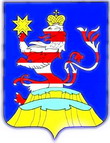 Чувашская  РеспубликаАдминистрацияМариинско-Посадского районаП О С Т А Н О В Л Е Н И Е25.12.2020 № 840г. Мариинский  ПосадЧувашская  РеспубликаАдминистрацияМариинско-Посадского районаП О С Т А Н О В Л Е Н И Е25.12.2020 № 840г. Мариинский  ПосадО проведение аукциона по продаже земельных участков, находящихся в государственной неразграниченной собственностиО проведение аукциона по продаже земельных участков, находящихся в государственной неразграниченной собственностиО проведение аукциона по продаже земельных участков, находящихся в государственной неразграниченной собственности